Invitation to Webinar Bible Study Sunday, April 12, 2015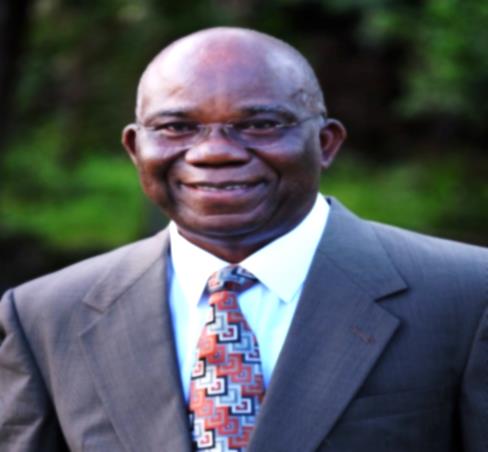 Hi There, Dr. R. Zarwulugbo Liberty is inviting you to a Webinar Bible Study. Topic: What is a Christian Marriage? Are American Marriages Biblical? (Part IV)Time: Sunday, April 12,  2015 8:00 PM–8:40 PM (GMT-5:00) Eastern Time (US and Canada) Join from PC, Mac, iOS or Android: https://zoom.us/j/9211010221Or join by phone:     +1 (415) 762-9988 or +1 (646) 568-7788 US Toll    Meeting ID: 921 101 0221     International numbers available: https://zoom.us/zoomconferenceNote: Please be informed that everyone will be muted when the study starts.  For those who will use the telephone only may ask question by pressing * and 6 to unmute to ask the question. Also press * and 6 again to mute yourself. Please keep your phone muted. You can also ask questions by leaving messages at 561-406-9853. We will answer your question(s) without delay through video.  Those who will use PC, Mac, IOS or Android can “raise hand” by clicking on “Participants” and on “Raise hand” or “Lower Hand” in the upper left. The system will immediately inform me that you want to ask questions. You will be unmuted. Please click back to “Raise hand” after your question is asked for the system to lower your hand. To receive your invitation for each study and the replay, send your active e-mail address to me at: liberty@aicmission.org. 